Policy Number: 110.02Policy Title:	Flower Fund Adopted:   10/04/2023			Rescinds:  04/08/2021Approved By:   							 (Chief)PURPOSE:This policy establishes guidelines for purchasing flowers and fruit baskets using 1% funds for the sick, injured, or bereaved for Flint Hill Fire Department (FHFD) members and their immediate family.DISCUSSION:All members of FHFD and their immediate family members as defined herein are eligible to receive flowers or fruit baskets during times of serious illness/injury, or bereavement as specified in this policy. Any other use of the FHFD Flower fund is prohibited, including cash donations in lieu of flowers or any other cash distribution. POLICY:SERIOUS ILLNESS/INJURYEligible individuals are as follows:MemberSpouseChildParentEligible individuals may receive flowers or a fruit basket when treated for a serious illness or injury that requires overnight hospitalization. The intent is to respond to serious illnesses or injuries, not routine medical visits, or common illnesses.The maximum amount per expenditure shall not exceed $125 (including delivery, taxes, etc.).BEREAVEMENT Eligible individuals are as follows:MemberSpouseEligible individuals may receive flowers or a fruit basket upon the death of one of the following:MemberSpouseChildSiblingParentGrandparentThe maximum amount per expenditure shall not exceed $175 (including delivery, taxes, etc.).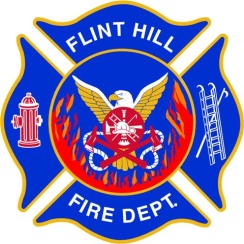  HILL FIRE DEPARTMENTGENERAL POLICY